LES COFFRESTP info sur TableurCommentaire : Résoudre un problème de volume à l'aide d'une équation du second degré.On donne un nombre x supérieur à 5.
L’activité a pour objectif de trouver la valeur de x telle que les deux coffres ci-dessous aient le même volume. 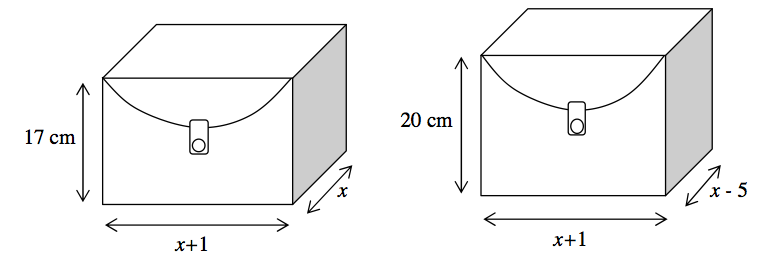 Les coffres ont la forme de parallélépipèdes rectangles.1) a) À l’aide du tableur, effectuer les calculs des volumes des coffres pour tous les entiers x compris entre 6 et 50.    b) Déterminer une solution approchée du problème. 2) À l’aide d’une équation à résoudre, trouver la valeur exacte de la solution du problème. 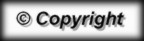 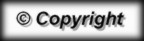 